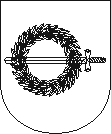 KLAIPĖDOS RAJONO SAVIVALDYBĖS MERASpotvarkisDĖL NEEILINIO SAVIVALDYBĖS TARYBOS POSĖDŽIO2018 m. liepos 9 d. Nr. MV-96
GargždaiVadovaudamasis Lietuvos Respublikos vietos savivaldos įstatymo 13 straipsnio 4 dalimi, 20 straipsnio 2 dalies 1 punktu, Klaipėdos rajono savivaldybės tarybos 2013 m. sausio 31 d. sprendimo Nr. T11-46 (2016-11-24 redakcija Nr. T11-386) „Dėl Klaipėdos rajono savivaldybės tarybos veiklos reglamento patvirtinimo“ 26 punktu š a u k i u  neeilinį Klaipėdos rajono savivaldybės tarybos posėdį 2018 m. liepos 16 d. 10 val. (Savivaldybės posėdžių salė, Klaipėdos g. 2, Gargždai).Darbotvarkė:1. Dėl Klaipėdos rajono savivaldybės tarybos 2018 m. balandžio 26 d. sprendimo Nr. T11-218 „Dėl Klaipėdos rajono savivaldybės strateginio veiklos plano 2018–2020 m. tvirtinimo“ pakeitimo. Pranešėja R. Kučinskaitė.2. Dėl Klaipėdos rajono savivaldybės 2018 metų biudžeto patikslinimo. Pranešėja V. Gineitienė.Informacija 1. Dėl ,,Gargždų SC“ krepšinio komandos papildomo finansavimo. Pranešėja L. Kaveckienė.Savivaldybės meras                                                                                             Vaclovas Dačkauskas				                                                                               